КОНКУРСНА ДОКУМЕНТАЦИЈАЈАВНА НАБАВКА– услуге-  Смештај и исхрана за учеснике Међународног фестивала фолклора „Вршачки венац“ 2018 у периоду од 09.07.-13.07.2018. годинеЈАВНА НАБАВКА МАЛЕ ВРЕДНОСТИ бр. 1.2.1./2018.Вршац, Јун 2018. годинеНа основу члана 61. Закона о јавним набавкама („Службени гласник Републике Србије“ бр.124/12, 14/2015 и 68/2015), одредби Правилника о обавезним елементима конкурсне документације у поступцима јавних набавки и начину доказивања испуњености услова („Службени гласник Републике Србије“ бр.86/15), Одлуке о покретању поступка јавне набавке број 290/2 од 08.06.2018. године и Решења о образовању комисије за јавну набавку број 290/3 од 08.06.2018. године, комисија за спровођење поступка јавне набавке мале вредности број 1.2.1, припремила јеКОНКУРСНУ ДОКУМЕНТАЦИЈУза јавну набавку мале вредности– Услуге смештаја и исхране за учеснике Међународног Фестивала фолклора „Вршачки венац“ 2018  у периоду од 09.07.2017 до 13.07.2018. годинеКонкурсна документација садржи:IОПШТИ ПОДАЦИ О ЈАВНОЈ НАБАВЦИ 1.Подаци о наручиоцуНаручилац:„Културни центар Вршац“ ВршацTeл/фах 013/839-190Teл: 013/839-190Адреса:Стеријина бр. 62, ВршацИнтернет страница: www.kulcentar.come-mail: office@kulcentar.com2. Врста поступка јавне набавкеПоступак јавне набавке мале вредности, сходно члану 39. Закона о јавним набавкама („Сл.Гласник РС“ бр.124/12) и подзаконским актима којима се уређују јавне набавке , а ради закључења уговора са понуђачем који  испуњава захтеве наручиоца и чија понуда не прелази процењену вредност јавне набавке3. Предмет јавне набавкеПредмет јавне набавке бр.1.2.1./2018 су услуге- Смештаја и исхране за учеснике Међународног фестивала фоклора „Вршачки венац“ 2018 у периоду од 09.07.-13.07.2018. године.4. Не спроводи се резервисана јавна набавка5. Контакт (лице или служба) Лице (или служба) за контакт Маринел Петрика, Службеник за јавне набавке и правне пословеЕ - mail адреса: office@kulcentar.comTeл/фах060/60506256. КомисијаII  ПОДАЦИ О ПРЕДМЕТУ ЈАВНЕ НАБАВКЕ1. Предмет јавне набавкеПредмет јавне набавке бр. 1.2.1./2018 услуге- Смештај и исхрана за учеснике Међународног фестивала фолклора „Вршачки венац“ 2018 у периоду од 09.07.-13.07.2018. године.Назив из ОРН 55110000 Услуге хотелског смештаја.III  ВРСТА, КВАЛИТЕТ, ОБИМ И ОПИС УСЛУГЕ, РОК ИЗВРШЕЊА И МЕСТО ИЗВРШЕЊА  УСЛУГЕ ТЕХНИЧКА СПЕЦИФИКАЦИЈА УСЛУГАСмештаја и исхране за учеснике Међународног Фестивала фолклора„Вршачки венац“ 2018Количине  у спецификацији дате су максималне (горња граница) и оквирне су. Наручилац се не обавезује да ће за време трајања уговора наручити све процењене количине, већ може наручити количине у зависности од својих конкретних потреба. Количине су дате као помоћ понуђачима за квалитетно формирање понуђене цене, и лаког упоређивања понуда.Авансно плаћање није дозвољено. Понуда у којој се тражи аванс биће одбијена као неприхватљива. Плаћање ће се вршити у року од минимум 45 дана од пријема фактуре.Рок важења понуде не може да буде краћи од 30 дана од дана отварања понуда. Уколико је понуђач у својој понуди дао рок важења понуде краћи од 30 дана понуда ће бити одбијена као неприхватљива.Спецификација оквирних количина:Међународни Фестивал фолклора „Вршачки венац“ 2017. године одржаће се у периоду од 09.07-12.07.2018. године. Узимајући у обзир потврђивање учешћа од стране ансамбала дошло се до сазнања да за потребе овогодишњег Међународног Фестивала фолклора „Вршачки венац“ 2018. године потребни су следећи смештајни капацитети:09.07.2018. године укупно 180 места. 10.07.2018. године укупно 180 места.11.07.2018. године укупно  144 места.12.07.2018. године укупно 144  места.Ове количине су максималне и оквирног карактера а угоститељским објектима ће се платити искоришћене количине по приложеним рачунима-фактурама. Узимајући у обзир потврђивање учешћа од стране ансамбала дошло се до сазнања да за потребе овогодишњег Међународног Фестивала фолклора „Вршачки венац“ 2017. године потребни оброци у следећем облику:Ове количине су максималне и оквирног карактера а угоститељским објектима ће се платити искоришћене количине по приложеним рачунима-фактурама. Такође, постоји потреба за оброке пролазних ансамбала, то су ансамбли који нису смештени и не преспавају, него након наступа одлазе.Оброк се служи доносиоцу бона за оброк, а изглед и форма истог биће утврђени са понуђачем/добављачем накнадно.Оброк за пролазне ансамбле  144 комада._______________________М.П.Потпис овлашћеног лица ПонуђачаIV   УСЛОВИ ЗА УЧЕШЋЕ У ПОСТУПКУ ЈАВНЕ НАБАВКЕ ИЗ ЧЛ. 75.  ЗАКОНА И УПУТСТВО КАКО СЕ ДОКАЗУЈЕ ИСПУЊЕНОСТ ТИХ УСЛОВАУСЛОВИ ЗА УЧЕШЋЕ У ПОСТУПКУ ЈАВНЕ НАБАВКЕ ИЗ ЧЛ. 75. ЗАКОНАПраво на учешће у поступку предметне јавне набавке има понуђач који испуњава обавезне услове за учешће у поступку јавне набавке дефинисане чл. 75. Закона, и то:Да је регистрован код надлежног органа, односно уписан у одговарајући регистар(чл. 75. ст. 1. тач. 1) Закона);Да он и његов законски заступник није осуђиван за неко од кривичних дела као члан организоване криминалне групе, да није осуђиван за кривична дела против привреде, кривична дела против животне средине, кривично дело примања или давања мита, кривично дело преваре(чл. 75. ст. 1. тач. 2) Закона);Да му није изречена мера забране обављања делатности, која је на снази у време објављивања позива за подношење понуде(чл. 75. ст. 1. тач. 3) Закона);Да је измирио доспеле порезе, доприносе и друге јавне дажбине у складу са прописима Републике Србије или стране државе када има седиште на њеној територији (чл. 75. ст. 1. тач. 4) Закона);Понуђач је дужан да при састављању понуде изричито наведе да је поштовао обавезе које произлазе из важећих прописа о заштити на раду, запошљавању и условима рада, заштити животне средине, као и да гарантује да је ималац права интелектуалне својине(чл. 75. ст. 2. Закона).Уколико понуђач подноси понуду са подизвођачем, у складу са чланом 80. Закона, подизвођач мора да испуњава обавезне услове из члана 75. став 1. тач. 1) до 4) Закона и услов из члана 75. став 1. тачка 5) Закона, за део набавке који ће понуђач извршити преко подизвођача.  Уколико понуду подноси група понуђача, сваки понуђач из групе понуђача, мора да испуни обавезне услове из члана 75. став 1. тач. 1) до 4) Закона, а додатне услове испуњавају заједно. Услов из члана 75.став 1. тач. 5) Закона, дужан је да испуни понуђач из групе понуђача којем је поверено извршење дела набавке за који је неопходна испуњеност тог услова.УПУТСТВО КАКО СЕ ДОКАЗУЈЕ ИСПУЊЕНОСТ УСЛОВАИспуњеност обавезних услова за учешће у поступку предметне јавне набавке, у складу са чл. 77. став 4. Закона, понуђач доказује достављањем правилно потписане и печатом оверене изјаве дате као саставни део конкурсне документације (Образац бр. 1.), којом под пуном материјалном и кривичном одговорношћу потврђује да испуњава услове за учешће у поступку јавне набавке из члана 75. Закона о јавним набавкама, дефинисане овом конкурсном документацијом.Изјава мора бити потписана од стране овлашћеног лица понуђача и оверена печатом. Уколико изјаву потписује лице које није уписано у регистар као лице овлашћено за заступање, потрено је уз понуду доставити овлашћење за потписивање.Уколико понуду подноси група понуђача, Изјава мора бити потписана од стране овлашћеног лица сваког понуђача из групе понуђача и оверена печатом.Уколико понуђач подноси понуду са подизвођачем, понуђач је дужан да достави Изјаву подивођача (Образац изјаве подизвођача образац бр. 2.).3. ОБРАЗАЦ ИЗЈАВЕ О ИСПУЊАВАЊУ УСЛОВА ИЗ ЧЛ. 75. ЗАКОНАОбразац бр. 1.ИЗЈАВА ПОНУЂАЧАО ИСПУЊАВАЊУ УСЛОВА ИЗ ЧЛ. 75. ЗАКОНА У складу са чланом 77. став 4. Закона, под пуном материјалном и кривичном одговорношћу, као заступник понуђача, дајем следећуИ З Ј А В УПонуђач _____________________________________________[навести назив понуђача]у поступку јавне набавке мале вредности –Смештај и исрхана за  учеснике Међународног фестивала фолклора „Вршачки венац“ 2018 број 1.2.1./2018., испуњава све услове из чл.75.Закона, односно услове дефинисане конкурсном документацијомза предметну јавну набавку, и то:Понуђач је регистрован код надлежног органа, односно уписан у одговарајући регистар;Понуђач и његов законски заступник нису осуђивани за неко од кривичних дела као члан организоване криминалне групе, да није осуђиван за кривична дела против привреде, кривична дела против животне средине, кривично дело примања или давања мита, кривично дело преваре;Понуђачу није изречена мера забране обављања делатности, која је на снази у време објаве позива за подношење понуде;Понуђач је измирио доспеле порезе, доприносе и друге јавне дажбине у складу са прописима Републике Србије (или стране државе када има седиште на њеној територији);Понуђач је поштовао обавезе које произлазе из важећих прописа о заштити на раду, запошљавању и условима рада, заштити животне средине и гарантује да је ималац права интелектуалне својине;.Место:_____________                                                            Понуђач:Датум:_____________                         М.П.                     _____________________                                                        Напомена:Уколико понуду подноси група понуђача, Изјава мора бити потписана од стране овлашћеног лица сваког понуђача из групе понуђача и оверена печатом.Образац бр.2.ИЗЈАВА ПОДИЗВОЂАЧАО ИСПУЊАВАЊУ УСЛОВА ИЗ ЧЛ. 75. ЗАКОНА У складу са чланом 77. став 4. Закона, под пуном материјалном и кривичном одговорношћу, као заступник подизвођача, дајем следећуИ З Ј А В УПодизвођач____________________________________________[навести назив подизвођача]у поступку јавне набавке мале вредности -Смештаји исхрана за учеснике Међународног Фестивала фолклора „Вршачки венац“ 2018 бр.1.2.1./2018., испуњава све услове из чл. 75. Закона, односно услове дефинисане конкурсном документацијомза предметну јавну набавку, и то:Подизвођач је регистрован код надлежног органа, односно уписан у одговарајући регистар;Подизвођач и његов законски заступник нису осуђивани за неко од кривичних дела као члан организоване криминалне групе, да није осуђиван за кривична дела против привреде, кривична дела против животне средине, кривично дело примања или давања мита, кривично дело преваре;Подизвођачу није изречена мера забране обављања делатности, која је на снази у време објаве позива за подношење понуде;Подизвођач је измирио доспеле порезе, доприносе и друге јавне дажбине у складу са прописима Републике Србије (или стране државе када има седиште на њеној територији).Место:_____________                                                            Подизвођач:Датум:_____________                         М.П.                     _____________________                                                        Уколико понуђач подноси понуду са подизвођачем, Изјавамора бити потписана од стране овлашћеног лица подизвођача и оверена печатом. V. КРИТЕРИЈУМ ЗА ДОДЕЛУ УГОВОРАКритеријум за доделу уговораИзбор најповољније понуде наручилац ће извршити применом критеријума ,,најнижа понуђена цена“.Најнижа понуђена цена јесте најнижи збир цене по особи смештаја са доручком, ручком и вечером са ценом оброка за пролазне ансамбле по особи.Елементи критеријума, односно начин на основу којих ће наручилац извршити доделу уговора у ситуацији када постоје две или више понуда са истом понуђеном ценомУколико две или више понуда имају исту најнижу понуђену цену, као најповољнија биће изабрана понуда оног понуђача који је понудио дужи рок плаћања, а ако је и рок плаћање исти, као најповљнија биће изабрана понуда која садржи дужи период важења понуде.Уколико ни након примене горе наведеног резервног елемента критеријума није могуће донети одлуку о додели уговора, наручилац ће уговор доделити понуђачу који буде извучен путем жреба. Наручилац ће писмено обавестити све понуђаче који су поднели понуде о датуму када ће се одржати извлачење путем жреба. Жребом ће бити обухваћене само оне понуде које имају једнаку најнижу понуђену цену, исти рок испоруке и исти рок плаћања. Извлачење путем жреба наручилац ће извршити јавно, у присуству понуђача, и то тако што ће називе понуђача исписати на одвојеним папирима, који су исте величине и боје, те ће све те папире ставити у провидну кутију одакле ће извући само један папир. Понуђачу чији назив буде на извученом папиру ће бити додељен уговор. Понуђачима који не присуствују овом поступку, наручилац ће доставити записник извлачења путем жреба.VI  УПУТСТВО ПОНУЂАЧИМА КАКО ДА САЧИНЕ ПОНУДУ1. ПОДАЦИ О ЈЕЗИКУ НА КОЈЕМ ПОНУДА МОРА ДА БУДЕ САСТАВЉЕНАПонуђач подноси понуду на српском језику.2. НАЧИН НА КОЈИ ПОНУДА МОРА ДА БУДЕ САЧИЊЕНАПонуђач понуду подноси непосредно или путем поште у затвореној коверти или кутији, затворену на начин да се приликом отварања понуда може са сигурношћу утврдити да се први пут отвара. На полеђини коверте или на кутији навести назив и адресу понуђача. У случају да понуду подноси група понуђача, на коверти је потребно назначити да се ради о групи понуђача и навести називе и адресу свих учесника у заједничкој понуди.Понуду доставити на адресу:„Културни центар Вршац“ Вршац, Стеријина бр. 62, 26300 Вршац, ,,Понуда за јавну набавку услуге- Смештај и исхрана за учеснике Међународног фестивала фолклора „Вршачки венац 2018“ у периоду 09.07.-13.07.2018. године, ЈН бр 1.2.1./2018- НЕ ОТВАРАТИ”.Понуда се сматра благовременом уколико је примљена од стране наручиоца до 19.06.2018. године до 12.00 часова. Место, време и начин отварања понудаЈавно отварање понуда обавиће се дана 19.06.2018. у 12,30 часова у просторијама „Културног центра Вршац“ Вршац, улица Стеријина бр. 62, 26300 Вршац, у канцеларији директора, уз присуство овлашћених представника понуђача.Поступак отварања понуда спроводи Комисија образована решењем Наручиоца.Представници понуђача који присуствују јавном отварању понуда, морају да доставе Комисији заведено и оверено овлашћење за учешће у поступку отварања предметне јавне набавке, у противном наступају као јавност и не могу предузимати активне радње у поступку (потписивање записника, истицање приговора и др).Наручилац ће, по пријему одређене понуде, на коверти, односно кутији у којој се понуда налази, обележити време пријема и евидентирати број и датум понуде према редоследу приспећа. Уколико је понуда достављена непосредно наручилац ће понуђачу предати потврду пријема понуде. У потврди о пријему наручилац ће навести датум и сат пријема понуде. Понуда коју наручилац није примио у року одређеном за подношење понуда, односно која је примљена по истеку дана и сата до којег се могу понуде подносити, сматраће се неблаговременом.Понуда мора да садржи:Образац Изјаве о испуњености услова за учешће у поступку јавне набавке -попуњен, потписан и оверен печатомПотписана и оверена техничка спецификација од стране понуђача.Образац Понуде – попуњен, потписан и оверен печатомОбразац Структуре цена-попуњен, потписан и оверен печатомОбразац Изјаве о независној понуди- попуњену, потписану и оверену печатомМодел Уговора – попуњен, потписан и оверен печатом.3. ПАРТИЈЕПредмет јавне набавке није обликован по партијама.4.  ПОНУДА СА ВАРИЈАНТАМАПодношење понуде са варијантама није дозвољено.5. НАЧИН ИЗМЕНЕ, ДОПУНЕ И ОПОЗИВА ПОНУДЕУ року за подношење понуде понуђач може да измени, допуни или опозове своју понуду на начин који је одређен за подношење понуде.Понуђач је дужан да јасно назначи који део понуде мења односно која документа накнадно доставља. Измену, допуну или опозив понуде треба доставити на адресу: „Културни центар Вршац“ Вршац, Стеријина бр. 62. Вршац, са назнаком:„Измена понуде за јавну набавку услуге- Смештај и исхрана за учеснике Међународног фестивала фолклора „Вршачки венац 2018“ у периоду 09.07.-13.07.2018. године,ЈН бр 1.2.1./2018- НЕ ОТВАРАТИ” или„Допуна понудеза јавну набавку услуге-,Смештај и исхрана за учеснике Међународног фестивала фолклора „Вршачки венац 2018“ у периоду 09.07.-13.07.2018. године,ЈН бр 1.2.1./2018- НЕ ОТВАРАТИ” или„Опозив понудеза јавну набавку услуге-,Смештај и исхрана за учеснике Међународног фестивала фолклора „Вршачки венац 2018“ у периоду 09.07.-13.07.2018. године, ЈН бр 1.2.1./2018.- НЕ ОТВАРАТИ”  или„Измена и допуна понуде за јавну набавку услуге-Смештај и исхрана за учеснике Међународног фестивала фолклора „Вршачки венац 2018“ у периоду 09.07.-13.07.2018. године,,ЈН бр 1.2.1./2018- НЕ ОТВАРАТИ”.На полеђини коверте или на кутији навести назив и адресу понуђача. У случају да понуду подноси група понуђача, на коверти је потребно назначити да се ради о групи понуђача и навести називе и адресу свих учесника у заједничкој понуди.По истеку рока за подношење понуда понуђач не може да повуче нити да мења своју понуду.6. УЧЕСТВОВАЊЕ У ЗАЈЕДНИЧКОЈ ПОНУДИ ИЛИ КАО ПОДИЗВОЂАЧ Понуђач може да поднесе само једну понуду.Понуђач који је самостално поднео понуду не може истовремено да учествује у заједничкој понуди или као подизвођач, нити исто лице може учествовати у више заједничких понуда.У Обрасцу понуде (поглавље VII), понуђач наводи на који начин подноси понуду, односно да ли подноси понуду самостално, или као заједничку понуду, или подноси понуду са подизвођачем.7. ПОНУДА СА ПОДИЗВОЂАЧЕМУколико понуђач подноси понуду са подизвођачем дужан је да у Обрасцу понуде (поглавље VII) наведе да понуду подноси са подизвођачем, проценат укупне вредности набавке који ће поверити подизвођачу, а који не може бити већи од 50%, као и део предмета набавке који ће извршити преко подизвођача. Понуђач у Обрасцу понуденаводи назив и седиште подизвођача, уколико ће делимично извршење набавке поверити подизвођачу. Уколико уговор о јавној набавци буде закључен између наручиоца и понуђача који подноси понуду са подизвођачем, тај подизвођач ће бити наведен и у уговору о јавној набавци.Понуђач је дужан да за подизвођаче достави доказе о испуњености услова који су наведени у поглављуVконкурсне документације, у складу са Упутством како се доказује испуњеност услова.Понуђач у потпуности одговара наручиоцу за извршење обавеза из поступка јавне набавке, односно извршење уговорних обавеза, без обзира на број подизвођача. Понуђач је дужан да наручиоцу, на његов захтев, омогући приступ код подизвођача, ради утврђивања испуњености тражених услова.8. ЗАЈЕДНИЧКА ПОНУДАПонуду може поднети група понуђача.Уколико понуду подноси група понуђача, саставни део заједничке понуде мора бити споразум којим се понуђачи из групе међусобно и према наручиоцу обавезују на извршење јавне набавке, а који обавезно садржи податке из члана 81. ст. 4. Закона и то податке о: члану групе који ће бити носилац посла, односно који ће поднети понуду и који ће заступати групу понуђача пред наручиоцем, понуђачу који ће у име групе понуђача потписати уговор, понуђачу који ће у име групе понуђача дати средство обезбеђења, понуђачу који ће издати рачун, рачуну на који ће бити извршено плаћање, обавезама сваког од понуђача из групе понуђача за извршење уговора.Група понуђача је дужна да достави све доказе о испуњености услова који су наведени у поглављу IV конкурсне документације, у складу са Упутством како се доказује испуњеност услова.Понуђачи из групе понуђача одговарају неограничено солидарно према наручиоцу. 9. НАЧИН И УСЛОВИ ПЛАЋАЊА, ГАРАНТНИ РОК, КАО И ДРУГЕ ОКОЛНОСТИ ОД КОЈИХ ЗАВИСИ ПРИХВАТЉИВОСТ ПОНУДЕ9.1. Захтеви у погледу начина, рока и услова плаћања.Рок плаћања је 45 календарских дана од дана званичног пријема рачуна од стране понуђача. Плаћање се врши уплатом на рачун понуђача.Понуђачу није дозвољено на захтева аванс.Укупна плаћања не смеју прелазити средства која су обезбеђена Одлуком о покретању поступка јавне набавке.9.2. Захтеви у погледу гарантног рокаНема.9.3. Захтев у погледу рока (испоруке добара, извршења услуге, извођења радова)Рок пружања услуга је период 09.07.- 13.07. 2018. године.9.4. Захтев у погледу рока важења понудеРок важења понуде не може бити краћи од 30 дана од дана отварања понуда.У случају истека рока важења понуде, наручилац је дужан да у писаном облику затражи од понуђача продужење рока важења понуде.Понуђач који прихвати захтев за продужење рока важења понуде на може мењати понуду.9.5. ЗАВИСНИ ТРОШКОВИ	Понуђач је у обавези да у укупну цену понуде урачуна све друге зависне трошкове везане за извршење предметне јавне набавке, према техничкој спецификацији.10. ВАЛУТА И НАЧИН НА КОЈИ МОРА ДА БУДЕ НАВЕДЕНА И ИЗРАЖЕНА ЦЕНА У ПОНУДИЦена мора бити исказана у динарима, са и без пореза на додату вредност,са урачунатим свим трошковима које понуђач има у реализацији предметне јавне набавке, с тим да ће се за оцену понуде узимати у обзир цена без пореза на додату вредност.Цена је фиксна и не може се мењати.Ако је у понуди исказана неуобичајено ниска цена, наручилац ће поступити у складу са чланом 92. Закона.11. ПОДАЦИ О ДРЖАВНОМ ОРГАНУ ИЛИ ОРГАНИЗАЦИЈИ, ОДНОСНО ОРГАНУ ИЛИ СЛУЖБИ ТЕРИТОРИЈАЛНЕ АУТОНОМИЈЕ  ИЛИ ЛОКАЛНЕ САМОУПРАВЕ ГДЕ СЕ МОГУ БЛАГОВРЕМЕНО ДОБИТИ ИСПРАВНИ ПОДАЦИ О ПОРЕСКИМ ОБАВЕЗАМА, ЗАШТИТИ ЖИВОТНЕ СРЕДИНЕ, ЗАШТИТИ ПРИ ЗАПОШЉАВАЊУ, УСЛОВИМА РАДА И СЛ., А КОЈИ СУ ВЕЗАНИ ЗА ИЗВРШЕЊЕ УГОВОРА О ЈАВНОЈ НАБАВЦИ Подаци о пореским обавезама се могу добити у Пореској управи, Министарства финансија и привреде (www.purs.gov.rs).Подаци о заштити животне средине се могу добити у Агенцији за заштиту животне средине (www.sepa.gov.rs)и у Министарству енергетике, развоја и заштите животне средине (www.merz.gov.rs).Подаци о заштити при запошљавању и условима рада се могу добити у Министарству рада, запошљавања и социјалне политике (www.minrzs.gov.rs)..12. ЗАШТИТА ПОВЕРЉИВОСТИ ПОДАТАКА КОЈЕ НАРУЧИЛАЦ СТАВЉА ПОНУЂАЧИМА НА РАСПОЛАГАЊЕ, УКЉУЧУЈУЋИ И ЊИХОВЕ ПОДИЗВОЂАЧЕ Предметна набавка не садржи поверљиве информације које наручилац ставља на располагање.13. ДОДАТНЕ ИНФОРМАЦИЈЕ ИЛИ ПОЈАШЊЕЊА У ВЕЗИ СА ПРИПРЕМАЊЕМ ПОНУДЕЗаинтересовано лице може, у писаном облику путем поште на адресу наручиоца „Културни центар Вршац“ Вршац – Стеријина бр. 62. Вршац 26300, или електронске поште на e-mail: office@kulcentar.com тражити од наручиоца додатне информације или појашњења у вези са припремањем понуде, најкасније 5 дана пре истека рока за подношење понуде. 	Наручилац ће заинтересованом лицу у року од 3 (три) дана од дана пријема захтева за додатним информацијама или појашњењима конкурсне документације, одговор доставити у писаном облику и истовремено ће ту информацију објавити на Порталу јавних набавки и на својој интернет страници. Додатне информације или појашњења упућују се са напоменом „Захтев за додатним информацијама или појашњењима конкурсне документације“ за јавну набавку мале вредности бр. 1.2.1.-Услуге смештаја и исхране за учеснике Међународног Фестивала фолклора „Вршачки венац 2018“ .	Ако наручилац измени или допуни конкурсну документацију 8 или мање дана пре истека рока за подношење понуда, дужан је да продужи рок за подношење понуда и објави обавештење о продужењу рока за подношење понуда. 	По истеку рока предвиђеног за подношење понуда наручилац не може да мења нити да допуњује конкурсну документацију. 	Тражење додатних информација или појашњења у вези са припремањем понуде телефоном није дозвољено. 	Комуникација у поступку јавне набавке врши се искључиво на начин одређен чланом 20. Закона.14. ДОДАТНА ОБЈАШЊЕЊА ОД ПОНУЂАЧА ПОСЛЕ ОТВАРАЊА ПОНУДА И КОНТРОЛА КОД ПОНУЂАЧА ОДНОСНО ЊЕГОВОГ ПОДИЗВОЂАЧА После отварања понуда наручилац може приликом стручне оцене понуда да у писаном облику захтева од понуђача додатна објашњења која ће му помоћи при прегледу, вредновању и упоређивању понуда, а може да врши контролу (увид) код понуђача, односно његовог подизвођача (члан 93. Закона). Уколико наручилац оцени да су потребна додатна објашњења или је потребно извршити контролу (увид) код понуђача, односно његовог подизвођача, наручилац ће понуђачу оставити примерени рок да поступи по позиву наручиоца, односно да омогући наручиоцу контролу (увид) код понуђача, као и код његовог подизвођача. Наручилац може уз сагласност понуђача да изврши исправке рачунских грешака уочених приликом разматрања понуде по окончаном поступку отварања. У случају разлике између јединичне и укупне цене, меродавна је јединична цена.Ако се понуђач не сагласи са исправком рачунских грешака, наручилац ће његову понуду одбити као неприхватљиву. 15. НЕГАТИВНE РЕФЕРЕНЦEНаручилац може одбити понуду уколико поседује доказ да је понуђач у претходне три године пре објављивања позива за подношење понуда у поступку јавне набавке:1) поступао супротно забрани из чл. 23. и 25. ЗЈН,2) учинио повреду конкуренције,3) доставио неистините податке у понуди или без оправданих разлога одбио да закључи уговор о јавној набавци, након што му је уговор додељен,4) одбио да достави доказе и средства обезбеђења на шта се у понуди обавезао.Наручилац може да одбије понуду уколико поседује доказ који потврђује да понуђач није испуњавао своје обавезе по раније закљученим уговорима о јавним набавкама који су се односили на исти предмет набавке, за период од претходне три године пре објављивања позива за подношење понуда.16. ВРСТА КРИТЕРИЈУМА ЗА ДОДЕЛУ УГОВОРА, ЕЛЕМЕНТИ КРИТЕРИЈУМА НА ОСНОВУ КОЈИХ СЕ ДОДЕЉУЈЕ УГОВОР И МЕТОДОЛОГИЈА ЗА ДОДЕЛУ ПОНДЕРА ЗА СВАКИ ЕЛЕМЕНТ КРИТЕРИЈУМАИзбор најповољније понуде ће се извршити применом критеријума „Најнижа понуђена цена“. 17. ПОШТОВАЊЕ ОБАВЕЗА КОЈЕ ПРОИЗИЛАЗЕ ИЗ ВАЖЕЋИХ ПРОПИСА Понуђач је дужан да у оквиру своје понуде достави изјаву дату под кривичном и материјалном одговорношћу да је поштовао све обавезе које произилазе из важећих прописа о заштити на раду, запошљавању и условима рада, заштити животне средине, као и да гарантује да је ималац права интелектуалне својине.  (Образац бр. 2. изјаве, дат је у поглављу IV конкурсне документације).18. КОРИШЋЕЊЕ ПАТЕНТА И ОДГОВОРНОСТ ЗА ПОВРЕДУ ЗАШТИЋЕНИХ ПРАВА ИНТЕЛЕКТУАЛНЕ СВОЈИНЕ ТРЕЋИХ ЛИЦАНакнаду за коришћење патената, као и одговорност за повреду заштићених права интелектуалне својине трећих лица сноси понуђач.19. НАЧИН И РОК ЗА ПОДНОШЕЊЕ ЗАХТЕВА ЗА ЗАШТИТУ ПРАВА ПОНУЂАЧА Захтев за заштиту права може да поднесе понуђач, односно заинтересовано лице, који има интерес за доделу уговора у конкретном поступку јавне набавке и који је претрпео или би могао да претрпи штету због поступања наручиоца противно одредбама Закона.Захтев за заштиту права подноси се наручиоцу, а копија се истовремено доставља Републичкој комисији. Захтев за заштиту права се доставља непосредно или препорученом пошиљком са повратницом. Захтев за заштиту права се може поднети у току целог поступка јавне набавке, против сваке радње наручиоца, осим уколико Законом није другачије одређено. О поднетом захтеву за заштиту права наручилац објављује обавештење на Порталу јавних набавки и на својој интернет страници, најкасније у року од 2 дана од дана пријема захтева.Уколико се захтевом за заштиту права оспорава врста поступка, садржина позива за подношење понуда или конкурсне документације, захтев ће се сматрати благовременим уколико је примљен од стране наручиоца најкасније 3 дана пре истека рока за подношење понуда, без обзира на начин достављања и уколико је подносилац захтева у складу са чланом 63. став 2. Закона указао наручиоцу на евентуалне недостатке и неправилности, а наручилац исте није отклонио.Захтев за заштиту права којим се оспоравају радње које наручилац предузме пре истека рока за подношење понуда, а након истека рока из претходног пасуса, сматраће се благовременим уколико је поднет најкасније до истека рока за подношење понуда.После доношења одлуке о додели уговора из чл. 108. Закона или одлуке о обустави поступка јавне набавке из чл. 109. Закона, рок за подношење захтева за заштиту права је 5 дана од дана објављивања одлуке на Порталу јавних набавки.Захтевом за заштиту права не могу се оспоравати радње наручиоца предузете у поступку јавне набавке ако су подносиоцу захтева били или могли бити познати разлози за његово подношење пре истека рока за подношење захтева, а подносилац захтева га није поднео пре истека тог рока.Ако је у истом поступку јавне набавке поново поднет захтев за заштиту права од стране истог подносиоца захтева, у том захтеву се не могу оспоравати радње наручиоца за које је подносилац захтева знао или могао знати приликом подношења претходног захтева.Захтев за заштиту права не задржава даље активности наручиоца у поступку јавне набавке у складу са одредбама 150. Закона.Наручилац може да одлучи да заустави даље активности у случају подношења захтева за заштиту права, при чему је дужан да у обавештењу о поднетом захтеву за заштиту права наведе да зауставља даље активности у поступку јавне набавке.Подносила захтева је дужан да на рачун буџета Републике Србије уплати таксу у износу од 60.000,00 динара уколико оспорава одређену радњу Наручиоца пре отварања понуда на број жиро рачуна 840-30678845-06, сврха уплате ЗЗП, затим назив наручиоца и на крају број или ознаку јавне набавке при чему није дозвољено уписивати никакве додатне речи или интерпункцијске знаке, већ искључиво наведене појмове у поменутом редоследу, корисник: буџет Републике Србије, позив на број, број набавке  1.2.1./2018. Примери правилно попуњених образаца налога за уплату или налога за пренос могу се видети у оквиру банера на интернет страници Републичке комисије, и то на следећем линку: www.kjn.gov.rs/uputsto-o-uplati-republicke-administrativne-takse.Уколико подносилац захтева оспорава одлуку о додели уговора такса износи 60.000,00 динара. Поступак заштите права понуђача регулисан је одредбама члана 138-167. Закона.20. РОК У КОЈЕМ ЋЕ УГОВОР БИТИ ЗАКЉУЧЕНУговор о јавној набавци ће бити закључен са понуђачем којем је додељен уговор у року од 8 дана од дана протека рока за подношење захтева за заштиту права из члана 149. Закона. 	У случају да је поднета само једна понуда наручилац може закључити уговор пре истека рока за подношење захтева за заштиту права, у складу са чланом 112. став 2. тачка 5) Закона. 	VII  ОБРАЗАЦ ПОНУДЕПонуда бр ________________ од __________________ за јавну набавку Услуге смештаја и исхране за учеснике Међународног фестивала фолклора „Вршачки венац 2018“ бр. 1.2.1./2018.1)ОПШТИ ПОДАЦИ О ПОНУЂАЧУ2) ПОНУДУ ПОДНОСИ: Напомена: заокружити начин подношења понуде и уписати податке о подизвођачу, уколико се понуда подноси са подизвођачем, односно податке о свим учесницима заједничке понуде, уколико понуду подноси група понуђача3) ПОДАЦИ О ПОДИЗВОЂАЧУ Напомена:Табелу „Подаци о подизвођачу“ попуњавају само они понуђачи који подносе  понуду са подизвођачем, а уколико има већи број подизвођача од места предвиђених у табели, потребно је да се наведени образац копира у довољном броју примерака, да се попуни и достави за сваког подизвођача.4) ПОДАЦИ О УЧЕСНИКУ  У ЗАЈЕДНИЧКОЈ ПОНУДИНапомена:Табелу „Подаци о учеснику у заједничкој понуди“ попуњавају само они понуђачи који подносе заједничку понуду, а уколико има већи број учесника у заједничкој понуди од места предвиђених у табели, потребно је да се наведени образац копира у довољном броју примерака, да се попуни и достави за сваког понуђача који је учесник у заједничкој понуди.ОПИС ПРЕДМЕТА НАБАВКЕ Смештаји исхрана за учеснике Међународног Фестивала фолклора „Вршачки венац 2018“ бр. 1.2.1/2018.Датум 					              Понуђач    М. П. _____________________________			________________________________Напомене:Образац понуде понуђач мора да попуни, овери печатом и потпише, чиме потврђује да су тачни подаци који су у обрасцу понуде наведени.Уколико понуђачи подносе заједничку понуду, група понуђача може да се определи да образац понуде потписују и печатом оверавају сви понуђачи из групе понуђача или група понуђача може да одреди једног понуђача из групе који ће попунити, потписати и печатом оверити образац понуде.VIII  ОБРАЗАЦ  СТРУКТУРЕ ЦЕНЕ СА УПУТСТВОМ КАКО ДА СЕ ПОПУНИУ складу са чланом 61. став 4. тачка 7. Закона о јавним набавкама („Службени гласник РС“ бр. 124/12 , 14/15 и 68/2015 ), прилажемо образац структуре цене:ТАБЕЛА 1.УПУСТВО КАКО ДА СЕ ПОПУНИ ОБРАЗАЦ СТРУКТУРЕ ЦЕНЕ:У обрасцу структуре цене наводе се основни елементи понуђене цене: цена (јединична и укупна) са и без ПДВ-а као и број особа и дан. У цену је укључена и цена боравишне таксе као и остали трошкови који се односе на смештај по особи.Понуђач треба да попуни образац структуре цене на следећи начин:У колони 4. уписати дан (датум) када може пружити услугу смештаја са доручком, ручком и вечером;У колони 5. уписати број особа који се може примити на смештај са доручком, ручком и вечером за дан (датум) из колоне 4.;У колони 6. уписати јединичну цену без ПДВ-а, односно уписати цену смештаја са доручком, ручком и вечером по особи без ПДВ-а; У колони 7. уписати јединичну цену без ПДВ-а, односно уписати цену смештаја са доручком, ручком и вечером по особи са ПДВ-ом;У колони 8. уписати укупну цену без ПДВ-а за број особа из колоне 5. за дан (датум) из колоне 4.;У колони 9. уписати укупну цену са ПДВ-ом за број особа из колоне 5. за дан (датум) из колоне 4.;ТАБЕЛА 2.У колони 4. уписати број особа који се може примити на конретан оброк;У колони 5. уписати јединичну цену без ПДВ-а, односно уписати цену конкретног оброка по особи без ПДВ-а; У колони 6. уписати јединичну цену без ПДВ-а, односно уписати цену конкретног оброка по особи са ПДВ-ом;У колони 7. уписати укупну цену конкретног оброка без ПДВ-а за број особа из колоне 4.;У колони 8. уписати укупну цену конкретног оброка са ПДВ-ом за број особа из колоне 4.;IX  ОБРАЗАЦ ТРОШКОВА ПРИПРЕМЕ ПОНУДЕУ складу са чланом 88. став 1. Закона, понуђач ____________________ [навести назив понуђача], доставља укупан износ и структуру трошкова припремања понуде, како следи у табели:Трошкове припреме и подношења понуде сноси искључиво понуђач и не може тражити од наручиоца накнаду трошкова.Ако је поступак јавне набавке обустављен из разлога који су на страни наручиоца, наручилац је дужан да понуђачу надокнади трошкове израде узорка или модела, ако су израђени у складу са техничким спецификацијама наручиоца и трошкове прибављања средства обезбеђења, под условом да је понуђач тражио накнаду тих трошкова у својој понуди.Напомена: достављање овог обрасца није обавезно.X ОБРАЗАЦ ИЗЈАВЕ О НЕЗАВИСНОЈ ПОНУДИУ складу са чланом 26. Закона, ________________________________________,  (Назив понуђача)даје: ИЗЈАВУ О НЕЗАВИСНОЈ ПОНУДИПод пуном материјалном и кривичном одговорношћу потврђујем да сам понуду у поступку јавне набавке Смештај и исхрана за учеснике Међународног Фестивала фолклора „Вршачки венац 2018.“, поднео независно, без договора са другим понуђачима или заинтересованим лицима.Напомена: у случају постојања основане сумње у истинитост изјаве о независној понуди, наручулац ће одмах обавестити организацију надлежну за заштиту конкуренције. Организација надлежна за заштиту конкуренције, може понуђачу, односно заинтересованом лицу изрећи меру забране учешћа у поступку јавне набавке ако утврди да је понуђач, односно заинтересовано лице повредило конкуренцију у поступку јавне набавке у смислу закона којим се уређује заштита конкуренције.Мера забране учешћа у поступку јавне набавке може трајати до две године.Повреда конкуренције представља негативну референцу, у смислу члана 82.став 1. тачка 2. Закона.Уколико понуду подноси група понуђача, Изјава мора бити потписана од стране овлашћеног лица сваког понуђача из групе понуђача и оверена печатом.XI МОДЕЛ  УГОВОРАО ЈАВНО НАБАВЦИ УСЛУГА – СМЕШТАЈ И ИСХРАНА ЗА УЧЕСНИКЕ МЕЂУНАРОДНОГ ФЕСТИВАЛА ФОЛКЛОРА „ВРШАЧКИ ВЕНАЦ 2018“Закључен у Вршцу, дана___________2018. године, измеђуНаручиоца „Културни центар Вршац“Вршацса седиштем у Вршцу, улица Стеријина бр. 62, ПИБ: 102550492 Матични број: 08776270Број рачуна: 840-731664-52 Назив банке: Управа за трезор,Телефон:013/839-190 Телефакс:013/839-190кога заступа Давор Стојковић - директор(у даљем тексту: Наручилац)и................................................................................................са седиштем у ............................................, улица .........................................., ПИБ:.......................... Матични број: ........................................Број рачуна: ............................................ Назив банке:......................................,Телефон:............................Телефакс:кога заступа................................................................... (удаљем тексту: Добављач),Основ уговора:ЈН Број: 1.2.1. /2018Број и датум одлуке о додели уговора:...............................................Понуда изабраног понуђача бр. ______ од...............................Уговорне стране сагласно констатују:да је Наручилац, на основу Закона о јавним набавкама („Службени гласник РС“, број 124/2012, 14/2015 и 68/15) и подзаконских аката којима се уређује поступак јавне набавке, спровео поступак јавне набавке мале вредности за јавну набавку Услуге смештаја и исхране за учеснике Међународног Фестивала фолклора „Вршачки венац 2018“да је Добављач доставио понуду број: _____________ од_________, која у потпуности одговара Спецификацији услуга из конкурсне документације, налази се у прилогу овог Уговора и чини његов саставни део.Члан 1.Предмет овог Уговора је набавка услуга – смештаја и исхране за учеснике Међународног Фестивала фолклора „Вршачки венац 2018“ као и оброци за пролазне ансамбле (у даљем тексту: услуге), у свему према спецификацији Наручиоца и понуди Добављача.Врста, обим и цена услуга из става 1. овог члана исказане су у обрасцу структуре цене и понуди Добављача, које чине саставни део овог Уговора.Члан 2.Уговорена вредност по јед. мере (јединична) за услуге из члана 1. овог Уговора износи _________ динара, без пореза на додату вредност што са порезом на додату вредност од _____ динара цена по јед. мере (јединична) износи укупно ________динара за смештај са доручком, ручком и вечером за учеснике Фестивала.Вредност по јед. мере (јединична) за услуге из члана 1. овог Уговора које се односе на пролазне ансамбле износи __________ динара без пореза на додату вредност, што са порезом на додату вредност износи _________ динара.Члан 3.Добављач се обавезује да изврши услуге из члана 1. овог Уговора у периоду од____ до______ 2018. године, у складу са захтевима Наручиоца у погледу врсте и обима.Члан 4.Наручилац се обавезује да Добављачу исплати уговорену вредност из члана 2. овог Уговора у року од 45 дана од дана достављања фактуреЧлан 5.Добављач гарантује да ће услуге из члана 1. овог уговора извршити под условима и на начин како је наведено у понуди, а у складу са првилима струке.У случају да не испоштује уговорено, Добављач је сагласан да Наручиоцу надокнади сву претрпљену штету која услед тога настане.Члан 6.Наручилац се обавезује да Добављачу услуга достави списак гостију који садржи, име, презиме и место одакле долазе.Наручилац одговара за сваку намерно или ненамерно учињену штету и дужан је да је у целости надокнади Добављачу.Члан 7.Приликом напуштања просторије Добављача, Наручилац се обавезује да у присуству представника Добављача испразни собе и да кључеве преда Добављачу.У случају да је дошло до оштећења инвентара сачиниће се записник кога ће птписати обе стране које ће уједно утврдити и висину настале штете по ценовнику Добављача.Члан 8.На све међусобне односе, који нису дефинисани овим Уговором, непосредно се примењују одредбе Закона о облигационим односима.Члан 9.Уговор је састављен у 4 (четири) истоветна примерака, од коих два задржава Добављач, а два Наручилац.     За Наручиоца                                                                      За Добављача___________________                                                        ____________________ЗАКЉУЧНА СТРАНИЦА: Ова конкурсна докуменатација је сачињнеа у електронском облику и валидна и без потписа и печата.ОВА КОНКУРСНА ДОКУМЕНТАЦИЈА ИМА УКУПНО 32  СТРАНЕ. ЗАИНТЕРЕСОВАНИМ ЛИЦИМА КОЈА СУ ИЗВРШИЛА ЊЕНО ПРЕУЗИМАЊЕ У ЕЛЕКТРОНСКОМ ОБЛИКУ, РАДИ КОРИШЋЕЊА ЗА ПОПУЊАВАЊЕ ПОНУДЕ У ЦИЉУ ОЛАКШАВАЊА САЧИЊАВАЊА ПОНУДЕ, ЈЕ НАЈСТРОЖИЈЕ ЗАБРАЊЕНА БИЛО КАКВА ИЗМЕНА ИЛИ ПРЕПРАВКА ПОДАТАКА САДРЖАНИМ У ДОКУМЕНТАЦИ.За све што није посебно прецизирано овом Конкурсном документацијом, важи Закон о јавним набавкама („Службени гласник РС”, број 124/2012,14/2015 и 68/2015)	Маринел ПетрикаСлужбеник за јавне набавке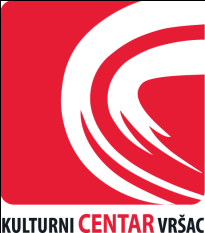 KULTURNI CENTAR VRŠACSterijina 62, 26300 Vršactel. 013/834 630fax. 013/839 190www.kulcentar.comkulcentar@hotmail.comПоглављеНазив поглављаСтранаIОпшти подаци о јавној набавци3IIПодаци о предмету јавне набавке4IIIВрста, техничке карактеристике, квалитет, количина и опис добара, радова или услуга, начин спровођења контроле и обезбеђења гаранције квалитета, рок извршења, место извршења или испoруке добара, евентуалне додатне услуге и сл.5IVУслови за учешће у поступку јавне набавке из чл. 75. Закона и упутство како се доказује испуњеност тих услова7VКритеријуми за доделу уговора11VIУпутство понуђачима како да сачине понуду12VIIОбразац понуде20VIIIОбразац структуре ценe са упутством како да се попуни, Партија 24IXОбразац трошкова припреме понуде27XОбразац изјаве о независној понуди28XIМодел Уговора29Закључна страница32Радоје Николић – чланМаринел Петрика – чланОлга Петров– чланНикола Драгодан –заменикЖивојин Петровић– заменикЗоран Ђекић -заменикДАНДОРУЧАКРУЧАКВЕЧЕРА09.07.2018./19019010.07.2018.19019019011.07.2018.19015415412.07.2018.15415415413.07.2018.154//Назив понуђача:Адреса понуђача:Матични број понуђача:Порески идентификациони број понуђача (ПИБ):Име особе за контакт:Електронска адреса понуђача (e-mail):Телефон:Телефакс:Број рачуна понуђача и назив банке:Лице овлашћено за потписивање уговораА) САМОСТАЛНО Б) СА ПОДИЗВОЂАЧЕМВ) КАО ЗАЈЕДНИЧКУ ПОНУДУ1)Назив подизвођача:Адреса:Матични број:Порески идентификациони број:Име особе за контакт:Проценат укупне вредности набавке који ће извршити подизвођач:Део предмета набавке који ће извршити подизвођач:2)Назив подизвођача:Адреса:Матични број:Порески идентификациони број:Име особе за контакт:Проценат укупне вредности набавке који ће извршити подизвођач:Део предмета набавке који ће извршити подизвођач:1)Назив учесника у заједничкој понуди:Адреса:Матични број:Порески идентификациони број:Име особе за контакт:2)Назив учесника у заједничкој понуди:Адреса:Матични број:Порески идентификациони број:Име особе за контакт:3)Назив учесника у заједничкој понуди:Адреса:Матични број:Порески идентификациони број:Име особе за контакт:Цена ноћења са доручком, ручком и вечером по особи без ПДВ-а Цена ноћења са доручком, ручком и вечером  по особи са ПДВ-омЦена оброка за пролазне ансамбле по особи без ПДВ-аЦена оброка за пролазне ансамбле по особи са ПДВ-омРок и начин плаћањаРок важења понудеРок извршења услугаМесто извршења услугаР.бр.Назив услуга са описомЈед. мереДанКол. Цена по јед. мере у дин. Без ПДВ-аЦена по јед. Мере у дин. са ПДВ-омУКУПНО у дин. без ПДВ-омУКУПНОса ПДВ-ом1234567 891.Смештај са доручком, ручком и вечером учесника Међународног Фестивала фолклора „Вршачки венац 2018“ особа2.Смештај са доручком, ручком и вечером учесника Међународног Фестивала фолклора „Вршачки венац 2018“особа3.Смештај са доручком, ручком и вечером учесника Међународног Фестивала фолклора „Вршачки венац 2018“особа4.Смештај са доручком, ручком и вечером учесника Међународног Фестивала фолклора „Вршачки венац 2018“особа5.Смештај са доручком, ручком и вечером учесника Међународног Фестивала фолклора „Вршачки венац 2018“особаДатум:М.П.Потпис понуђачаОБРОК ЗА ПРОЛАЗНЕ АНСАМБЛЕЈед. мереКол.Цена по особи без ПДВ-аЦена по особи са ПДВ-омУкупна цена без ПДВ-аУкупна цена са ПДВ-ом1.2.4.5.6.7.8.ВЕЧЕРАособаДатум:М.П.Потпис понуђачаВРСТА ТРОШКАИЗНОС ТРОШКА У РСДУКУПАН ИЗНОС ТРОШКОВА ПРИПРЕМАЊА ПОНУДЕДатум:М.П.Потпис понуђачаДатум:М.П.Потпис понуђача